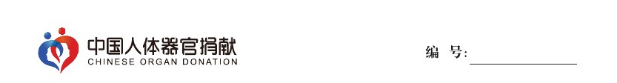 中国人体器官捐献志愿登记表公民自愿逝世后捐献人体器官捐献是“人道、博爱、奉献”精神的崇高体现。我已了解人体器官捐献的基本常识和有关政策法规，承诺在逝世后自愿无偿捐献器官用于救治器官衰竭的患者，并做以下志愿登记：本人相关信息：姓 名:                  性 别:               出生年月:                                     民 族:                  学 历:               职    业:                                     国 籍：                宗 教：              联系电话:                                邮箱E-	mail:                                       证件类型:                                证件号码:                                          现居住地:                                                   邮政编码:                      户籍地址:                                                   邮政编码:                     是否征得家人同意：      是□                         否□家属姓名:                              与本人关系:                                移动电话:                              固 定 电 话:                                （我保证填写的以上信息准确真实，如发生变更或个人意愿发生变化时，及时告知登记机构。）我自愿无偿捐献：全部器官□或：肾脏□      肝脏□      心脏□      肺脏□      胰腺□     小肠□     其他（      ）                                    器官捐献志愿登记者签名：                                                                                        年     月    日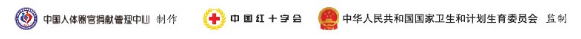 报名登记须知感谢您支持人体器官捐献事业！    在填写器官捐献志愿登记信息前，请仔细阅读以下内容：    1.根据《人体器官移植条例》（国务院令491号）规定，人体器官捐献必须遵循自愿、无偿的原则。     2.人体器官捐献志愿登记是指在中华人民共和国境内、年满18周岁的完全民事行为能力人，自愿表达其逝世后无偿捐献器官用于救治器官衰竭患者的意愿，并按照相应程序进行登记注册的行为。    3.公民逝世后器官捐献是当一个人死亡后，将其功能良好的器官或组织以自愿、无偿的方式捐献给国家人体器官捐献管理机构，用于救治因器官衰竭而需器官移植的患者，使其能够延续生命，并改善其生活质量。    4.请确保个人信息真实准确，如个人信息发生变动，请及时告知登记机构。我们会对所有信息保密。    5.若个人捐献意愿发生改变，登记者有权登录网站或以书面的形式撤销和变更登记。    6.器官捐献志愿登记者报名登记后，请告知家属（配偶、成年子女、父母），获得家人的理解、支持和同意。    7.公民逝世后器官捐献无绝对年龄限制，原则上身体健康、没有传染病、没有癌症（原发脑肿瘤外），一般都可以登记成为志愿者。但逝世后是否可以捐献器官，将由医疗专家评估后决定。     8.公民逝世后器官捐献严格按照法律程序和医疗程序进行，任何时候都不会影响登记者在发生意外或疾病时的抢救和治疗。     9.如不能现场递交此登记表，请按照如下地址寄往中国人体器官捐献管理中心。（单位：中国人体器官捐献管理中心业务部；地址：北京市东城区东单北大街干面胡同53号，中国红十字会总会训练中心207室；邮编：100010）     10.我已阅读并知悉上述须知。                                     器官捐献志愿登记者签名：                                                                                            年     月    日